Θ Ε Μ Α: «Χαρακτηρισμός υπεραρίθμων εκπαιδευτικών – Λύση Υπεραριθμιών»Σας διαβιβάζουμε τον Πίνακα Οργανικών Κενών και Πλεονασμάτων που καταρτίστηκε με την αριθμ. 6/13-05-2020 πράξη του Π.Υ.Σ.Δ.Ε. Άρτας, ο οποίος περιέχει αριθμητικά τα οργανικά κενά και πλεονάσματα (υπεραριθμίες) ανά σχολική μονάδα, κλάδο και ειδικότητα με βάση την α’ ανάθεση μαθημάτων:Τα οργανικά κενά έχουν αλγεβρικό πρόσημο (-).Οι υπεραριθμίες δεν έχουν αλγεβρικό πρόσημο.Πριν από τις τοποθετήσεις οποιασδήποτε κατηγορίας μεταθέσεων θα προηγηθεί η ρύθμιση υπεραριθμιών σύμφωνα με το άρθρο 14 του Π.Δ. 50/1996 (Φ.Ε.Κ. 45/τ.Α’/08-05-1996), όπως αυτό τροποποιήθηκε με το άρθρο 12 του Π.Δ. 100/1997 (Φ.Ε.Κ. 94/τ.Α’/22-05-1997).Οι κρίσεις υπεραριθμίας, οι διαδικασίες των οριστικών τοποθετήσεων και βελτιώσεων θα πραγματοποιηθούν σε κενά των νέων κλάδων/ειδικοτήτων του Ν. 4521/2018, καθώς οι σχολικές μονάδες λειτουργούν πλέον με τους νέους κλάδους/ειδικότητες και οι εκπαιδευτικοί έχουν ήδη ενταχθεί σε αυτούς.Μετά τα παραπάνω:1. Οι Διευθυντές των σχολικών μονάδων στις οποίες έχει διαπιστωθεί υπεραριθμία, καλούνται να ενημερώσουν τους οργανικά ανήκοντες εκπαιδευτικούς του σχολείου τους (να ειδοποιήσουν και τους αποσπασμένους εκπαιδευτικούς που ανήκουν οργανικά στο σχολείο τους) εκείνου του κλάδου και ειδικότητας στον οποίο έχει διαπιστωθεί η υπεραριθμία.2. Όλοι οι εκπαιδευτικοί που ανήκουν οργανικά στο σχολείο (είτε υπηρετούν σε αυτό είτε όχι) στον κλάδο και την ειδικότητα των οποίων έχει διαπιστωθεί υπεραριθμία (πλεόνασμα), θα πρέπει να υποβάλουν αίτηση – δήλωση στη Δ/νση (επισυνάπτεται), στην οποία να αναγράφεται αν επιθυμούν ή όχι να κριθούν υπεράριθμοι μέχρι και την Δευτέρα 18/05/2020.Στην περίπτωση που δεν υποβληθούν οι σχετικές δηλώσεις, το ΠΥΣΔΕ Ν. Άρτας θα προχωρήσει σε υποχρεωτικό χαρακτηρισμό υπεράριθμων.3.  Η αίτηση – δήλωση θα κατατεθεί με αποκλειστική ευθύνη του ενδιαφερόμενου είτε μέσω FAX (2681027415), είτε μέσω email (mail@dide.art.sch.gr). Σε κάθε περίπτωση να γίνεται επιβεβαίωση της παραλαβής της από τον ενδιαφερόμενο (τηλέφωνο επικοινωνίας: 2681070380).                    Η κρίση των Υπεραρίθμων εκπαιδευτικών διαπιστώνεται σύμφωνα με την παρ. 3β του αρ. 14 του Π.Δ. 50/1996 ως εξής:1. Από όσους εκπαιδευτικούς επιθυμούν να κριθούν ως υπεράριθμοι και υποβάλλουν δήλωση, υπεράριθμοι χαρακτηρίζονται αυτοί που συγκεντρώνουν το μεγαλύτερο αριθμό μονάδων μετάθεσης σύμφωνα με το άρθρο 16 του Π.Δ. 50/96, όπως αυτό τροποποιήθηκε με το άρθρο 14 του Π.Δ. 100/1997, καθώς και με τα οριζόμενα στην παρ. 5 του άρθρου 30 του Ν. 3848/2010 (Φ.Ε.Κ. 70/τ.Α’/19-05-2010)2. Αν δεν υπάρξουν δηλώσεις (επιθυμία) χαρακτηρισμού υπεραρίθμων, τότε ως υπεράριθμοι χαρακτηρίζονται εκείνοι που τοποθετήθηκαν τελευταίοι στη σχολική μονάδα. Οι εκπαιδευτικοί που μετατέθηκαν ή τοποθετήθηκαν στη σχολική μονάδα το ίδιο σχολικό έτος, εκτός των εκπαιδευτικών που τοποθετήθηκαν ως υπεράριθμοι, θεωρείται ότι τοποθετήθηκαν ταυτόχρονα. Στην περίπτωση αυτή της ταυτόχρονης τοποθέτησης (και μη ύπαρξης δήλωσης) υπεράριθμοι χαρακτηρίζονται οι εκπαιδευτικοί που συγκεντρώνουν το μικρότερο αριθμό μονάδων μετάθεσης.Οι εκπαιδευτικοί που ανήκουν σε ειδική κατηγορία (της περ. α’ και γ’ της παρ. 1 του άρθρου 13 του Π.Δ. 50/1996) δεν μπορούν να χαρακτηριστούν υπεράριθμοι, αν δεν το επιθυμούν (άρθρο 12 του Π.Δ. 100/1997). Επισημαίνεται ότι σύμφωνα με το διευκρινιστικό έγγραφο του Υ.ΠΑΙ.Θ. με αριθμό πρωτοκόλλου 25894/E2/21-02-2020, «…Συνεπώς, εφεξής, οι πολύτεκνοι εκπαιδευτικοί και οι εκπαιδευτικοί που λόγω ποσοστού αναπηρίας τέκνου 67%, εξομοιώνονται με τους πολύτεκνους (παρ. 2 του άρθρου 39 του ν.4403/2016, ΦΕΚ 125Α’), προτάσσονται και κατά τη διαδικασία μεταθέσεων και τοποθετήσεων εντός της ίδιας περιοχής, ενώ εξαιρούνται από την κρίση υπεραριθμίας».                        Μετά τα παραπάνω, το ΠΥΣΔΕ θα προβεί στον ονομαστικό χαρακτηρισμό υπεραρίθμων, οι οποίοι στη συνέχεια – με νέο έγγραφό μας – θα κληθούν να υποβάλουν δήλωση τοποθέτησης σε συγκεκριμένες σχολικές μονάδες στις οποίες υφίστανται οργανικά κενά. Η ονομαστική κατάσταση των υπεραρίθμων εκπαιδευτικών, οι πίνακες των οργανικών κενών, καθώς και η σχετική Αίτηση – Δήλωση τοποθέτησης υπεραρίθμου θα αποσταλούν με νεότερο έγγραφό μας στα σχολεία και θα αναρτηθούν στην ιστοσελίδα της Δ/νσης. (https://dide.art.sch.gr).                       Ειδικότερα για τον κλάδο ΠΕ04 στο άρθρο 36, παρ. 18 του Ν. 4186/2013 αναφέρεται ότι: ‘’ Στο άρθρο 14 του Π.Δ. 50/1996 (45/τ.Α’), όπως τροποποιήθηκε με την παράγραφο 2 του άρθρου 12 του Π.Δ. 100/1997 (94/τ.Α’), προστίθεται παράγραφος 1 ως εξής: «13. Για τη διαπίστωση υπεραριθμίας εκπαιδευτικών και τη ρύθμισή της σύμφωνα με τις σχετικές διατάξεις των προηγούμενων παραγράφων του παρόντος οι εκπαιδευτικοί κλάδου ΠΕ4 (Φυσικών, Χημικών, Φυσιογνωστών, Βιολόγων, Γεωλόγων) αντιμετωπίζονται ενιαία ανεξαρτήτως της ειδικότητας στην οποία ανήκουν»’’. Κατά συνέπεια η κρίση και η άρση της υπεραριθμίας θα γίνει ενιαία στον κλάδο.Τα αριθμητικά πλεονάσματα του ενιαίου κλάδου ΠΕ04 καταγράφονται στην στήλη του κλάδου ΠΕ04 (ΦΥΣΙΚΟΙ-ΧΗΜΙΚΟΙ-ΒΙΟΛΟΓΟΙ-ΓΕΩΛΟΓΟΙ). Σύμφωνα δε με το αριθμ. 111364/Ε2/03-07-2018 έγγραφο του ΥΠ.Π.Ε.Θ., η λέξη «ρύθμιση» αναφέρεται σε όλη τη διαδικασία από την διαπίστωση της υπεραριθμίας ως και την τοποθέτηση των υπεράριθμων εκπαιδευτικών  Να σημειωθεί ότι:Τα κενά και πλεονάσματα υπολογίστηκαν με βάση τους πίνακες Α’ που συντάχτηκαν με ευθύνη των Δ/ντών των σχολικών μονάδων και με όριο τις 12 ώρες τουλάχιστον. Οι ενδιαφερόμενοι μπορούν να απευθύνονται στη ΔΔΕ Ν. Άρτας για τυχόν απορίες σχετικά με τους πίνακες Α’ και να λαμβάνουν γνώση των περιεχομένων αυτών.Ο Διευθυντής Δ.Ε. Ν. ΆρταςΙωάννης Κ. ΓεωργογιάννηςΣυνημμένα: 1.  Έντυπα δήλωσης                       2.  Πίνακας κενών - πλεονασμάτων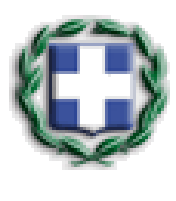 ΕΛΛΗΝΙΚΗ ΔΗΜΟΚΡΑΤΙΑΥΠΟΥΡΓΕΙΟ ΠΑΙΔΕΙΑΣ ΚΑΙ ΘΡΗΣΚΕΥΜΑΤΩΝ----ΠΕΡΙΦΕΡΕΙΑΚΗ Δ/ΝΣΗ Π. & Δ. ΕΚΠ/ΣΗΣ ΗΠΕΙΡΟΥ----    Δ/ΝΣΗ ΔΕΥΤΕΡΟΒΑΘΜΙΑΣ ΕΚΠΑΙΔΕΥΣΗΣ  Ν. ΑΡΤΑΣ                                                ----                                ΓΡΑΜΜΑΤΕΙΑ ΠΥΣΔΕΤαχ. Δ/νση: Ταγματάρχη Παπακώστα 6Τ.Κ. – Πόλη: 47132 – ΆρταΙστοσελίδα: http://dide.art.sch.grEmail: mail@dide.art.sch.grΠληροφορίες: Γκαρτζώνης ΓεώργιοςΤηλέφωνο: 2681070380FAX: 2681027415ΕΛΛΗΝΙΚΗ ΔΗΜΟΚΡΑΤΙΑΥΠΟΥΡΓΕΙΟ ΠΑΙΔΕΙΑΣ ΚΑΙ ΘΡΗΣΚΕΥΜΑΤΩΝ----ΠΕΡΙΦΕΡΕΙΑΚΗ Δ/ΝΣΗ Π. & Δ. ΕΚΠ/ΣΗΣ ΗΠΕΙΡΟΥ----    Δ/ΝΣΗ ΔΕΥΤΕΡΟΒΑΘΜΙΑΣ ΕΚΠΑΙΔΕΥΣΗΣ  Ν. ΑΡΤΑΣ                                                ----                                ΓΡΑΜΜΑΤΕΙΑ ΠΥΣΔΕΤαχ. Δ/νση: Ταγματάρχη Παπακώστα 6Τ.Κ. – Πόλη: 47132 – ΆρταΙστοσελίδα: http://dide.art.sch.grEmail: mail@dide.art.sch.grΠληροφορίες: Γκαρτζώνης ΓεώργιοςΤηλέφωνο: 2681070380FAX: 2681027415Άρτα, 13-05-2020Αρ. Πρωτ.: 4061ΠΡΟΣ: Διευθυντές Σχολικών Μονάδων Δ.Ε. ΆρταςΕνδιαφερόμενους ΕκπαιδευτικούςΕΛΛΗΝΙΚΗ ΔΗΜΟΚΡΑΤΙΑΥΠΟΥΡΓΕΙΟ ΠΑΙΔΕΙΑΣ ΚΑΙ ΘΡΗΣΚΕΥΜΑΤΩΝ----ΠΕΡΙΦΕΡΕΙΑΚΗ Δ/ΝΣΗ Π. & Δ. ΕΚΠ/ΣΗΣ ΗΠΕΙΡΟΥ----    Δ/ΝΣΗ ΔΕΥΤΕΡΟΒΑΘΜΙΑΣ ΕΚΠΑΙΔΕΥΣΗΣ  Ν. ΑΡΤΑΣ                                                ----                                ΓΡΑΜΜΑΤΕΙΑ ΠΥΣΔΕΤαχ. Δ/νση: Ταγματάρχη Παπακώστα 6Τ.Κ. – Πόλη: 47132 – ΆρταΙστοσελίδα: http://dide.art.sch.grEmail: mail@dide.art.sch.grΠληροφορίες: Γκαρτζώνης ΓεώργιοςΤηλέφωνο: 2681070380FAX: 2681027415Άρτα, 13-05-2020Αρ. Πρωτ.: 4061ΠΡΟΣ: Διευθυντές Σχολικών Μονάδων Δ.Ε. ΆρταςΕνδιαφερόμενους Εκπαιδευτικούς